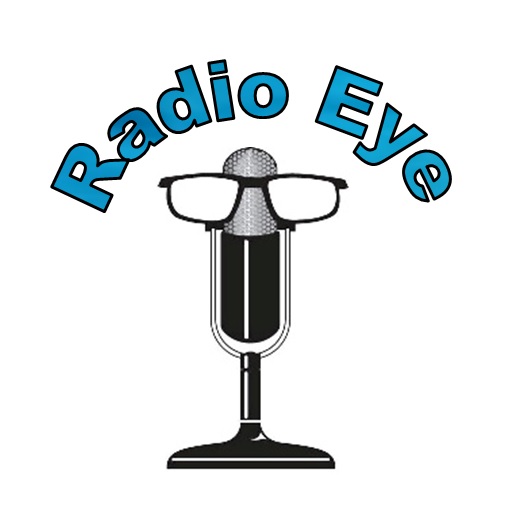 PROGRAM GUIDE 2022CENTRAL TIME ZONEBroadcasting the reading of newspapers, magazines, and more for anyone in Kentucky or Southern Indiana who is visually impaired or has a disability that makes reading difficult.“YOUR EYE ON THE WRITTEN WORLD”CONTACT INFORMATIONLexingtonHours		Monday – Friday, 7 AM – 2 PMPhone     	859-422-6390 or 800-238-5193 ext. 0Email     	info@radioeye.org Mail       	1733 Russell Cave Road                 Lexington, KY 40505LouisvilleHours		Tuesday & Wednesday, 8 AM – 1 PM			Thursday – by appointmentPhone		502-509-5184Email		louisville@radioeye.org Mail 		1906 Goldsmith LaneFamily Library of Visually-Impaired Preschool ServicesLouisville, KY 40218Eastern KentuckyPhone	606-233-1330Email		sharon.cornett@radioeye.org Website:		www.RadioEye.org Facebook:	www.facebook.com/RadioEye Twitter:		www.twitter.com/RadioEyeKY Instagram:	www.instagram.com/radioeyelexingtonNewsletter sign-up: http://eepurl.com/d6JF9 Podcast page: www.spreaker.com/user/radioeyeTHE STAFF:Executive Director: Amy HatterProgram Director: Lucy StoneOffice Manager: Bill SalleeLouisville Volunteer and Outreach Coordinator: Kirsten BensonEastern Kentucky Program Manager: Sharon CornettEngineer: Doug CollinsDAILY PROGRAM GUIDE READ ON-AIR AT 2 minutes before 7 AM (8 AM Sunday), 8:30 AM (9:30 AM Sunday), 11 AM, and 5 PM   MOVING Listeners who move or change their telephone number, please let us know so we can update our records.SUNDAY12:00 AM		Children’s Hour (r)1:00 AM		Lexington Herald-Leader(r)2:30 AM		Sports News(r)3:00 AM		Louisville Courier Journal (r)4:00 AM		Sound Prints (r)5:00 AM		American Past (r)6:00 AM		VIP Yoga7:00 AM		Breathe8:00 AM		Lexington Herald-Leader9:30 AM		Sports News10:00 AM		Louisville Courier-Journal11:00 AM		Henderson’s The Gleaner11:30 AM		Eyes on Success(r) indicates repeat12:00 PM		People Magazine1:00 PM		Time Magazine 2:00 PM		Men’s World2:30 PM		Veteran’s Voice3:00 PM		Breathe (r)4:00 PM		Henderson’s The Gleaner (r)4:30 PM		Eyes on Success (r)5:00 PM		Lexington Herald-Leader (r)6:30 PM		Sports News (r)7:00 PM		Louisville Courier Journal (r)8:00 PM		People Magazine (r)9:00 PM		Time Magazine (r)10:00 PM		Men’s World (r)10:30 PM		Veteran’s Voice (r) 11:00 AM		Breathe (r)MONDAY12:00 AM		Henderson’s The Gleaner (r)12:30 AM		Eyes on Success (r)1:00 AM		Lexington Herald-Leader (r)2:30 AM		Sports News (r)3:00 AM		Louisville Courier Journal (r)4:00 AM		People Magazine (r)5:00 AM		Time Magazine (r)6:00 AM		Men’s World (r)6:30 AM		Get Fit7:00 AM		Lexington Herald-Leader8:00 AM		Sports News8:30 AM		Short Story Series9:00 AM		Women's Health9:30 AM		Kentucky Series10:00 AM		Louisville Courier-Journal11:00 AM		Bowling Green Daily News11:30 AM		The Pet Corner12:00 PM		Book Series1:00 PM		New York Times2:00 PM		Disability News3:00 PM		Women's Health (r)3:30 PM		Kentucky Series (r)4:00 PM		The Pet Corner (r)4:30 PM		Bowling Green Daily News (r)5:00 PM		Lexington Herald-Leader (r)6:00 PM		Sports News (r)6:30 PM		Short Story Series (r)7:00 PM		Louisville Courier Journal(r)8:00 PM		Book Series (r)9:00 PM		New York Times (r)10:00 PM		Disability News (r) 11:00 PM		Women's Health (r)11:30 PM		Kentucky Series (r)TUESDAY12:00 AM		The Pet Corner (r)12:30 AM		Bowling Green Daily News (r)1:00 AM		Lexington Herald-Leader (r)2:00 AM		Sports News2:30 AM		Short Story Series3:00 AM		Louisville Courier Journal (r)4:00 AM		Book Series(r)5:00 AM		New York Times (r)6:00 AM		VIP Yoga7:00 AM		Lexington Herald-Leader8:00 AM		Sports News8:30 AM		Short Story Series9:00 AM		Health Corner9:30 AM		Kentucky Series10:00 AM		Louisville Courier-Journal11:00 AM		Murray Ledger and Times11:30 AM		Shopper's Guide12:00 PM		Book Series1:00 PM		New York Times2:00 PM		Mystery Mix-Up2:30 PM 		AARP3:00 PM		Health Corner (r)3:30 PM		Kentucky Series (r)4:00 PM		Shopper's Guide (r)4:30 PM		Murray Ledger and Times (r)5:00 PM		Lexington Herald-Leader (r)6:00 PM		Sports News (r)6:30 PM		Short Story Series (r)7:00 PM		Louisville Courier Journal (r)8:00 PM		Book Series (r)9:00 PM		New York Times (r)10:00 PM		Mystery Mix-Up (r)10:30 PM		AARP (r)11:00 PM		Health Corner (r)11:30 PM		Kentucky Series (r)WEDNESDAY12:00 AM		Shopper's Guide (r)12:30 AM		Murray Ledger and Times (r)1:00 AM		Lexington Herald-Leader (r)2:00 AM		Sports News (r)2:30 AM		Short Story Series (r)3:00 AM		Louisville Courier Journal (r)4:00 AM		Book Series (r)5:00 AM		New York Times (r)6:00 AM		Mystery Mix-Up (r)6:30 AM		Get Fit7:00 AM		Lexington Herald-Leader8:00 AM		Sports News8:30 AM		National Geographic9:00 AM		Diabetes & You9:30 AM		Kentucky Series10:00 AM		Louisville Courier-Journal11:00 AM		Muhlenberg County’s Leader-News11:30 AM		Woman’s World12:00 PM		Book Series1:00 PM		New York Times2:00 PM		Grocery Show2:30 PM		Cook’s Corner3:00 PM		Diabetes & You (r)3:30 PM		Kentucky Series (r)4:00 PM		Woman’s World (r)4:30 PM		Muhlenberg County’s Leader-News (r)5:00 PM		Lexington Herald-Leader (r)6:00 PM		Sports News (r)6:30 PM		National Geographic (r)7:00 PM		Louisville Courier Journal (r)8:00 PM		Book Series (r)9:00 PM		New York Times (r)10:00 PM		Grocery Show (r)10:30 PM		Cook’s Corner (r)11:00 PM		Diabetes & You (r)11:30 PM		Kentucky Series (r)THURSDAY12:00 AM		Woman’s World (r)12:30 AM		Muhlenberg County’s Leader-News (r)1:00 AM		Lexington Herald-Leader (r)2:00 AM		Sports News (r)2:30 AM		National Geographic (r)3:00 AM		Louisville Courier Journal (r)4:00 AM		Book Series (r)5:00 AM		New York Times (r)6:00 AM		Grocery Show (r)6:30 AM		Get Fit7:00 AM		Lexington Herald-Leader8:00 AM		Sports News8:30 AM		Short Story Series9:00 AM		Health Corner9:30 AM		Kentucky Series10:00 AM		Louisville Courier Journal11:00 AM		The Paducah Sun11:30 AM		Lexington Business News12:00 PM		Book Series1:00 PM		New York Times2:00 PM		Smithsonian Magazine2:30 PM		Diary of Science and Nature3:00 PM		Health Corner (r)3:30 PM		Kentucky Series (r)4:00 PM		Lexington Business News (r)4:30 PM		The Paducah Sun (r)5:00 PM		Lexington Herald-Leader (r)6:00 PM		Sports News (r)6:30 PM		Short Story Series (r)7:00 PM		Louisville Courier-Journal (r)8:00 PM		Book Series (r)9:00 PM		New York Times (r)10:00 PM		Smithsonian Magazine (r)10:30 PM		Diary of Science and Nature (r)11:00 PM		Health Corner (r)11:30 PM		Kentucky Series (r)FRIDAY12:00 AM		Lexington Business News (r)12:30 AM		The Paducah Sun (r)1:00 AM		Lexington Herald-Leader (r)2:00 AM		Sports News (r)2:30 AM		Short Story Series (r)3:00 AM		Louisville Courier Journal (r)4:00 AM		Book Series (r)5:00 AM		New York Times (r)6:00 AM		VIP Yoga7:00 AM		Lexington Herald-Leader8:00 AM		Sports News8:30 AM		Short Story Series9:00 AM		Men’s Health9:30 AM		Country Weekly 10:00 AM		Louisville Courier Journal11:00 AM		Bowling Green Daily News11:30 AM		Get Fit12:00 PM		Book Series1:00 PM		New York Times2:00 PM		History Hour3:00 PM		Men’s Health (r)3:30 PM		Country Weekly (r)4:00 PM		Get Fit (r)4:30 PM		Bowling Green Daily News (r)5:00 PM		Lexington Herald-Leader (r)6:00 PM		Sports News (r)6:30 PM		Short Story Series (r)7:00 PM		Louisville Courier Journal (r)8:00 PM		Book Series (r)9:00 PM		New York Times (r)10:00 PM		History Hour (r)11:00 PM		Men’s Health (r)11:30 PM		Country Weekly (r)SATURDAY12:00 AM		Get Fit (r)12:30 AM		Bowling Green Daily News (r)1:00 AM		Lexington Herald-Leader (r)2:00 AM		Sports News (r)2:30 AM		Short Story Series (r)3:00 AM		Louisville Courier Journal (r)4:00 AM		Book Series (r)5:00 AM		New York Times (r)6:00 AM		History Hour (r)7:00 AM		Lexington Herald-Leader8:30 AM		Sports News9:00 AM		Frankfort State Journal9:30 AM		Madisonville’s The Messenger10:00 AM		Louisville Courier-Journal11:00 AM		Children’s Hour12:00 PM		Sound Prints1:00 PM		American Past2:00 PM		Newsweek3:00 PM		Frankfort State Journal (r)3:30 PM		Madisonville’s The Messenger (r)4:00 PM		Children’s Hour (r)5:00 PM		Lexington Herald-Leader (r)6:30 PM		Sports News (r)7:00 PM		Louisville Courier Journal (r)8:00 PM		Sound Prints (r)9:00 PM		American Past (r)10:00 PM		Newsweek (r)11:00 PM		Frankfort State Journal (r)11:30 PM		Madisonville’s The Messenger (r)ABOUT THE SERVICERadio Eye broadcasts the reading of current news, public service and general interest programming to people who are blind and print-disabled, with the vision of producing quality programming designed to help our listening audience lead enriched, productive, and independent lives.HOW TO LISTEN TO RADIO EYEStreamingwww.radioeye.org Alexa Skill: “Radio Eye Live”Victor Reader StreamTelephone - NFB NewslineTo register for NFB Newsline: 866.504.7300Toll-Free Telephone Broadcast: 800-238-5193ext. 1: Lexington OR 518-906-1527ext. 2: Louisville OR 518-906-1519ext. 3: Eastern Kentucky OR 518-906-1841ext. 4: Morehead OR 631-359-9015ext. 5: Western Kentucky OR 518-906-1867Available on Apple and Android AppsSero, Tune In, or ooTunesPodcastsAlexa Skill “Radio Eye Podcast Player”Victor Reader Stream via ooTunesSpreaker, Apple Podcasts, and wherever you get your podcastsOUR PROGRAMMING IS HEARD             delivered via the Human voice          broadcast without Editorializing                                          Accessible without regard to ability to pay     provided in a fiscally Responsible manner                            listener-DrivenCURRENT AVAILABLE PODCASTSAARP, Book Series, Children's Hour, Country Weekly, Diabetes & You, Diary of Science & Nature (say Science Show KY), Disability News, Eastern Kentucky Grocery Show, Grocery Show, Hazard Herald, History Hour, Kentucky Standard, KY Spanish News (including al Dia and New York Times), Lexington Business News, Lexington Herald Leader, Louisville Business First, Louisville Courier Journal, Men's World, History Hour, National Geographic Magazine, New York Times, People Magazine, Pet Corner, Radio Eye Information (containing newsletters and other information), Radio Eye Program Guide, Shopper's Guide, Smithsonian Magazine, Sports News, The Danville Advocate-Messenger, The LEO Weekly, The Mountain Eagle, The Signal Theater Players (not currently updating), Woman's World, and Women's Health.Please contact Radio Eye if you’d like to see any of our other programs added to the podcast or would like to receive a listening device.We provide a special FM side-band radio, internet radio, Amazon Echo, or large button telephone to qualified individuals. Call 859-422-6390 or 800-238-5193 ext. 0, email info@radioeye.org, or go to www.radioeye.org for a listener application. 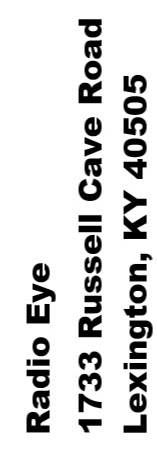 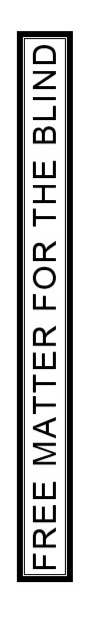 